Накануне экзамена:Оставьте один день перед экзаменом на то, чтобы вновь повторить все планы ответов. Не повторяйте билеты по порядку, лучше напишите номера на листочках и тяните, как на экзаменах. Каждый раз, прежде чем рассказать билет, вспомните и запишите план ответа. Если это получилось легко, можете не рассказывать – этот вопрос вы знаете хорошо. Известно, что голос, поза, жестикуляция не только “выдают” состояние человека, но по принципу обратной связи способны влиять на него. Приняв уверенную позу, начиная говорить спокойным и уверенным голосом, вы становитесь спокойнее и увереннее в себе. Если вы волнуетесь, то непосредственно накануне представьте себе ситуацию экзамена во всех красках, со всеми своими чувствами, переживаниями, “страшными мыслями”. Сначала вы представляете, как у вас дрожат руки или пересыхает в горле, в голове не осталось ни одной мысли, но вот вы тянете билет, садитесь на место или читаете задание на доске во время письменного экзамена, страх пропадает, вы сосредоточиваетесь и начинаете спокойно готовиться к ответу или выполнять задание. Подходите к экзаменационной комиссии и отвечаете на все вопросы. Естественно, если у вас вообще нет никакого страха перед экзаменом, то не надо его и представлять себе.По дороге на экзамен не вредно просто пролистать учебник. Вот несколько полезных советов, как вести себя на экзамене:Начинайте готовиться с того вопроса, выполнять то задание, которое, пусть совсем немного, для вас легче.Напишите примерный план ответа на отдельном листе бумаги. Пишите даже то, что может вначале показаться ненужным, это поможет в процессе письма припомнить еще какие-нибудь факты. Если вам удастся это сделать, ваши нервы станут спокойнее, голова начнет работать более ясно и четко, ваша энергия теперь может быть направлена на ответ, на экзаменационный вопрос.Составление небольшого плана займет минут 20 – 25. Прикрепите листок с планом к листку с экзаменационным вопросом, и экзаменатор увидит, что у вас методический склад ума.Вашу работу будет легко читать и делать в ней пометки, если почерк четкий и понятный.Если возможно, сформулируйте краткий ответ на весь вопрос в первом же предложении. Вы дадите экзаменатору понять, что смысл вопроса вам ясен.Если вопрос состоит из нескольких частей, назовите каждую из них и подчеркните подзаголовки. Экзаменатор увидит, что вам есть, что сказать по каждому пункту. Если вы ведете речь о гипотезах или включаете в свой ответ даты тех или иных событий, подчеркните их: знание дат сразу бросится в глаза экзаменатору.Удостоверьтесь, что в готовом ответе есть вступление, основная часть и заключение.Тактика ответа:Прочитать весь билет до конца.Оценить, какой пункт для вас самый легкий.Наметить последовательность решения пунктов по принципу от самого легкого к сложному.Если задача оказалась сложнее, чем вы думали, переходите к следующей. Решив другую, можно вернуться к первой.Следите по часам за временем, отведенным вами на каждый пункт.Если остается лишнее время, не торопитесь вставать. На письменном экзамене потратьте время на проверку, на устном – послушайте, о чем спрашивает преподаватель – вопросы повторяются.Шпаргалки полезны, если соблюдаются два условия:- Шпаргалки должны быть написаны лично;- Доставать шпаргалку есть смысл тогда, когда вы не знаете вообще ничего.- Если вопрос стоит – “три” или “четыре” – риск слишком велик, т. к. “незасвеченными” остаются не более 30% шпаргалок.Правила самоорганизации внимания при подготовке к экзаменамПравило 1  Заранее планируйте свое время так, чтобы в часы занятий ничто не отвлекало вас.Правило 2 Приступая к работе, предварительно организуйте свое рабочее место.Правило 3 Приступая к занятиям, максимально мобилизуйте свою волю, перестаньте думать о том, что занимало ваши мысли перед этим. Лучший способ – предварительный просмотр материала, составление плана предстоящей работы.Правило 4 Устойчивость внимания во многом зависит от того, насколько хорошо вы понимаете изучаемый материал (понимание в большой степени основывается на знании предыдущих разделов программы).Правило 5 Если сосредоточить внимание на учебном материале мешают волнение, тревога в связи с предстоящим экзаменом, посторонние мысли, то займитесь конспектированием или чтением изучаемого материала вслух. После того, как вам удастся сосредоточить внимание, можно читать про себя.Правило 6 Чередуйте чтение с пересказыванием, решением задач, т.к. это предупреждает возникновение психического состояния монотонности, при котором устойчивость внимания снижается. Однако такая смена не должна быть слишком частой: Это приводит к излишней суете, поверхностному восприятию учебного материала.Правило 7 Если в процессе чтения вы неожиданно осознали, что на какое-то время “отключились”, заставьте себя тотчас вернуться к тому месту, где произошло отключение. Определить его довольно легко: весь предыдущий текст, при повторном прочтении будет восприниматься как незнакомый. Обязательные возвращения не только обеспечат освоение воспринимаемого материала, но и будут способствовать повышению общей устойчивости внимания.Правило 8  Не забывайте о гигиене умственного труда, нормальном освещении и температуре.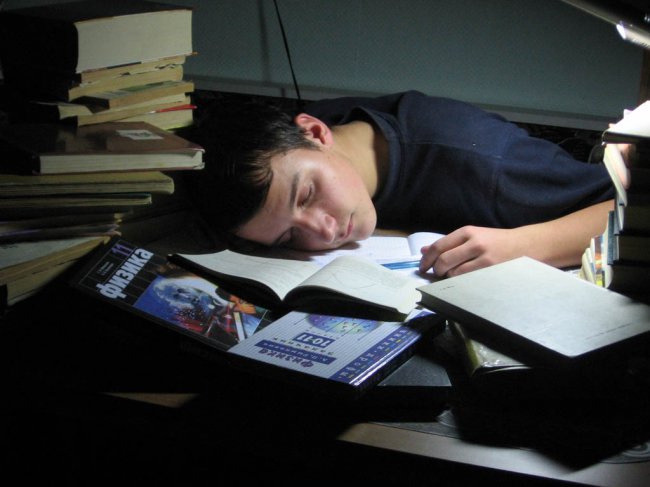 